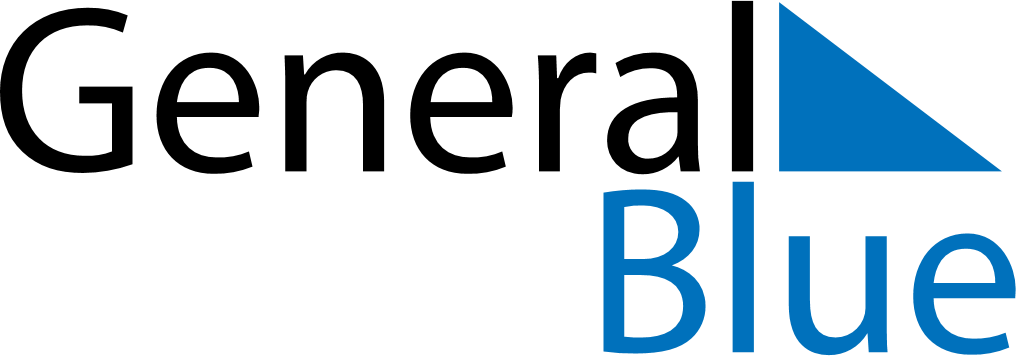 May 2024May 2024May 2024May 2024May 2024May 2024Grojec, Mazovia, PolandGrojec, Mazovia, PolandGrojec, Mazovia, PolandGrojec, Mazovia, PolandGrojec, Mazovia, PolandGrojec, Mazovia, PolandSunday Monday Tuesday Wednesday Thursday Friday Saturday 1 2 3 4 Sunrise: 5:06 AM Sunset: 8:00 PM Daylight: 14 hours and 53 minutes. Sunrise: 5:04 AM Sunset: 8:02 PM Daylight: 14 hours and 57 minutes. Sunrise: 5:03 AM Sunset: 8:03 PM Daylight: 15 hours and 0 minutes. Sunrise: 5:01 AM Sunset: 8:05 PM Daylight: 15 hours and 4 minutes. 5 6 7 8 9 10 11 Sunrise: 4:59 AM Sunset: 8:06 PM Daylight: 15 hours and 7 minutes. Sunrise: 4:57 AM Sunset: 8:08 PM Daylight: 15 hours and 10 minutes. Sunrise: 4:55 AM Sunset: 8:10 PM Daylight: 15 hours and 14 minutes. Sunrise: 4:54 AM Sunset: 8:11 PM Daylight: 15 hours and 17 minutes. Sunrise: 4:52 AM Sunset: 8:13 PM Daylight: 15 hours and 21 minutes. Sunrise: 4:50 AM Sunset: 8:15 PM Daylight: 15 hours and 24 minutes. Sunrise: 4:49 AM Sunset: 8:16 PM Daylight: 15 hours and 27 minutes. 12 13 14 15 16 17 18 Sunrise: 4:47 AM Sunset: 8:18 PM Daylight: 15 hours and 30 minutes. Sunrise: 4:45 AM Sunset: 8:19 PM Daylight: 15 hours and 33 minutes. Sunrise: 4:44 AM Sunset: 8:21 PM Daylight: 15 hours and 36 minutes. Sunrise: 4:42 AM Sunset: 8:22 PM Daylight: 15 hours and 40 minutes. Sunrise: 4:41 AM Sunset: 8:24 PM Daylight: 15 hours and 43 minutes. Sunrise: 4:39 AM Sunset: 8:25 PM Daylight: 15 hours and 45 minutes. Sunrise: 4:38 AM Sunset: 8:27 PM Daylight: 15 hours and 48 minutes. 19 20 21 22 23 24 25 Sunrise: 4:37 AM Sunset: 8:28 PM Daylight: 15 hours and 51 minutes. Sunrise: 4:35 AM Sunset: 8:30 PM Daylight: 15 hours and 54 minutes. Sunrise: 4:34 AM Sunset: 8:31 PM Daylight: 15 hours and 57 minutes. Sunrise: 4:33 AM Sunset: 8:33 PM Daylight: 15 hours and 59 minutes. Sunrise: 4:32 AM Sunset: 8:34 PM Daylight: 16 hours and 2 minutes. Sunrise: 4:30 AM Sunset: 8:35 PM Daylight: 16 hours and 5 minutes. Sunrise: 4:29 AM Sunset: 8:37 PM Daylight: 16 hours and 7 minutes. 26 27 28 29 30 31 Sunrise: 4:28 AM Sunset: 8:38 PM Daylight: 16 hours and 9 minutes. Sunrise: 4:27 AM Sunset: 8:39 PM Daylight: 16 hours and 12 minutes. Sunrise: 4:26 AM Sunset: 8:41 PM Daylight: 16 hours and 14 minutes. Sunrise: 4:25 AM Sunset: 8:42 PM Daylight: 16 hours and 16 minutes. Sunrise: 4:24 AM Sunset: 8:43 PM Daylight: 16 hours and 18 minutes. Sunrise: 4:23 AM Sunset: 8:44 PM Daylight: 16 hours and 20 minutes. 